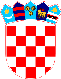 REPUBLIKA HRVATSKAVUKOVARSKO-SRIJEMSKA ŽUPANIJA OPĆINA TOVARNIK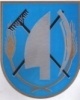  POVJERENSTVO ZA PROVEDBU OGLASA KLASA: 112-01/20-03/01URBROJ: 2188/12-04/01-20-5Tovarnik, 24.07.2020. Na temelju odredbe članka 19. Stavka  6. Zakona o službenicima i namještenicima u lokalnoj i područnoj (regionalnoj) samoupravi („Narodne Novine“ Broj 86/08, 61/11, 04/18, 112/19), a u vezi Javnog natječaja za višeg referenta za poljoprivredu i poslove poljoprivrednog redarstva objavljenog u »Narodnim novinama« i na web stranici Hrvatskog zavoda za zapošljavanje, Ispostava Vukovar  dana 24. srpnja 2020. godine te na web stranici Općine, Općina Tovarnik objavljuje OBAVIJESTI I UPUTE KANDIDATIMA  O NAČINU OBAVLJANJA PRETHODNE PROVJERE ZNANJA I SPOSOBNOSTI TE PRAVNI IZVORI ZA PRIPREMU KANDIDATA za radno mjesto: - VIŠI REFERENT ZA POLJOPRIVREDU I POSLOVE POLJOPRIVREDNOG REDARSTVA Jedinstvenog upravnog odjela Općine Tovarnik (1 izvršitelj/ica  na neodređeno vrijemeJavni natječaj za višeg referenta za poljoprivredu i poslove poljoprivrednog redarstva objavljenog u »Narodnim novinama« i na web stranici Hrvatskog zavoda za zapošljavanje, Ispostava Vukovar  dana 24. srpnja 2020. godine te na web stranici Općine Tovarnik Za kandidate koji ispunjavanju formalne uvjete iz javnog natječaja provest će se prethodna provjera znanja i sposobnosti putem pisanog testiranja i intervjua.PRAVNI IZVORI ZA PISANO TESTIRANJE KANDIDATA: Zakon o službenicima i namještenicima u jedinicama lokalne i područne (regionalne) samouprave (NN 86/08, 61/11, 04/18, 112/19 ) Zakon o lokalnoj i područnoj (regionalnoj) samoupravi ( NN 33/01, 60/01, 129/05, 109/07, 125/08, 36/09, 36/09, 150/11, 144/12, 19/13, 137/15, 123/17, 98/19 )Zakon o općem upravnom postupku ( NN 47/09 ) Zakon o poljoprivrednom zemljištu ( NN 20/18, 115/18, 98/19 ) NAČIN OBAVLJANJA PRETHODNE PROVJERE ZNANJA I SPOSOBNOSTI:Prethodnoj provjeri znanja i sposobnosti mogu pristupiti samo kandidati koji ispunjavaju formalne uvjete iz javnog natječaja odnosno oni kandidati za koje je povjerenstvo utvrdilo da ispunjavaju formalne uvjete javnog natječaja i putem web stranice Općine Tovarnik pozvalo na prethodnu provjeru znanja i sposobnosti. Smatra se da je kandidat koji nije pristupio prethodnoj provjeri znanja povukao prijavu na oglas. Po dolasku na prethodnu provjeru znanja, od kandidata će se zatražiti predočenje odgovarajuće isprave (osobna iskaznica ili putovnica) radi utvrđivanja identiteta. Kandidati koji ne mogu dokazati identitet ne mogu pristupiti prethodnoj provjeri. Po utvrđivanju identiteta kandidatima će biti podijeljenja pitanja za provjeru znanja iz odredbi gore navedenih zakona.Pisani test se sastoji od ukupno 10 pitanja.Bodovanje pismenih ispita će se provesti na način da će povjerenstvo za svaki potpuni odgovor dodijeliti puni bod, odnosno 1 bod, a za nepotpun odgovor pola boda, odnosno 0,5 bodova.Na pisanom testiranju nije dozvoljeno koristiti se literaturom i zabilješkama, napuštati prostoriju, razgovarati sa ostalim kandidatima niti na bilo koji drugi način remetiti koncentraciju kandidata, a mobitele je potrebno isključiti. Ukoliko kandidat prekrši naprijed navedena pravila biti će udaljen s provjere znanja, a njegov/njezin rezultat Povjerenstvo neće priznati niti ocjenjivati. Pisano testiranje traje maksimalno 30 minuta. Povjerenstvo za provedbu natječaja kroz intervju s kandidatima utvrđuje snalažljivost, komunikativnost, kreativnost, profesionalne ciljeve i motivaciju za rad. Nakon provedenog postupka Povjerenstvo za provedbu natječaja sastavlja Izvješće o provedenom postupku i utvrđuje rang listu prema ukupnom broju ostvarenih bodova na pisanom testiranju i intervjuu. MJESTO I VRIJEME ODRŽAVANJA TESTIRANJA Mjesto i vrijeme održavanja testriranja biti će objavljeno na web stranici Općine Tovarnik            (www.opcina-tovarnik.com ) i oglasnoj ploči Općine Tovarnik.	PREDSJEDNIK POVJERENSTVA ZA PROVEDBU OGLASA                                                                           Mladen Markešić